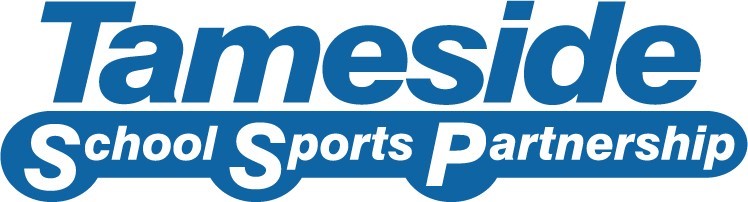 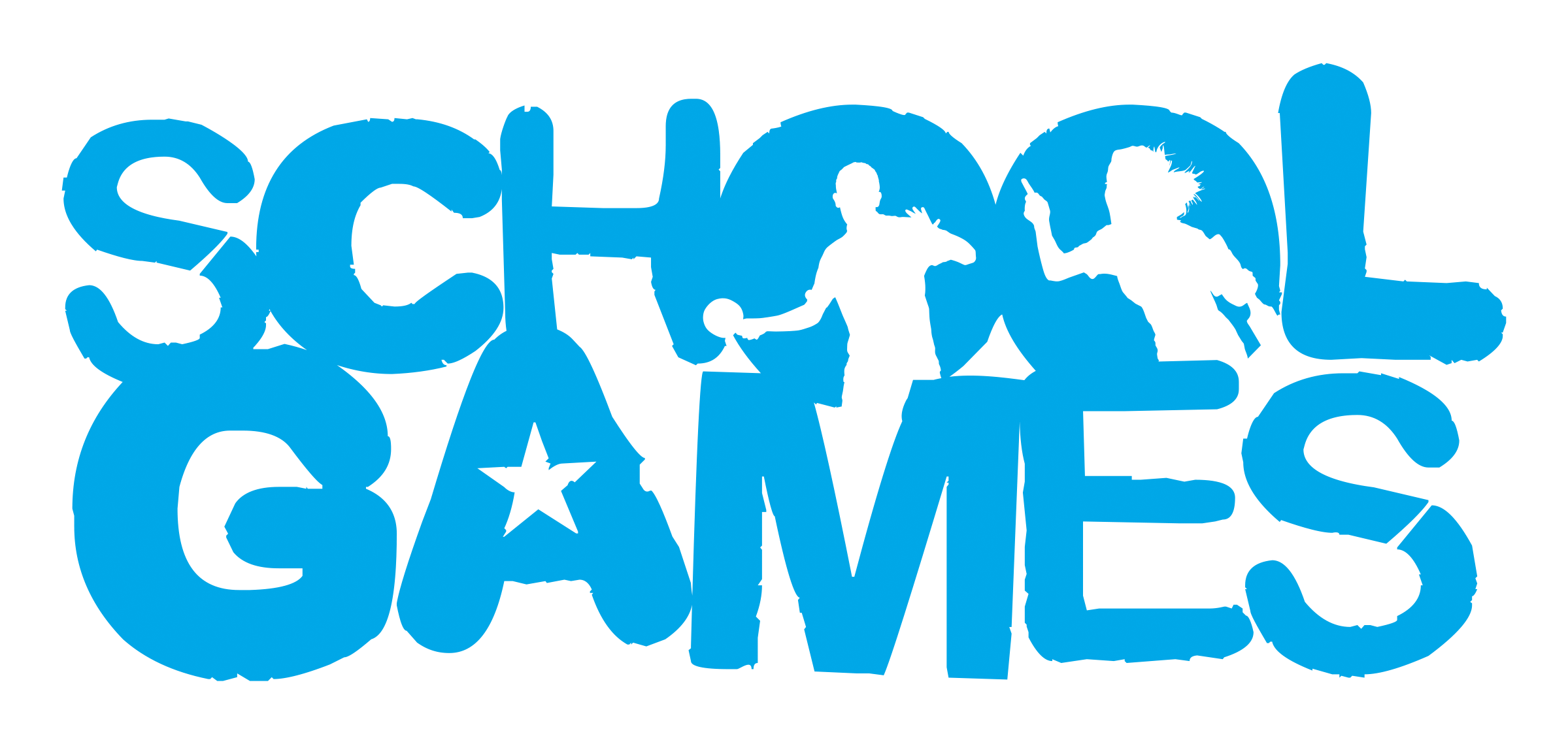 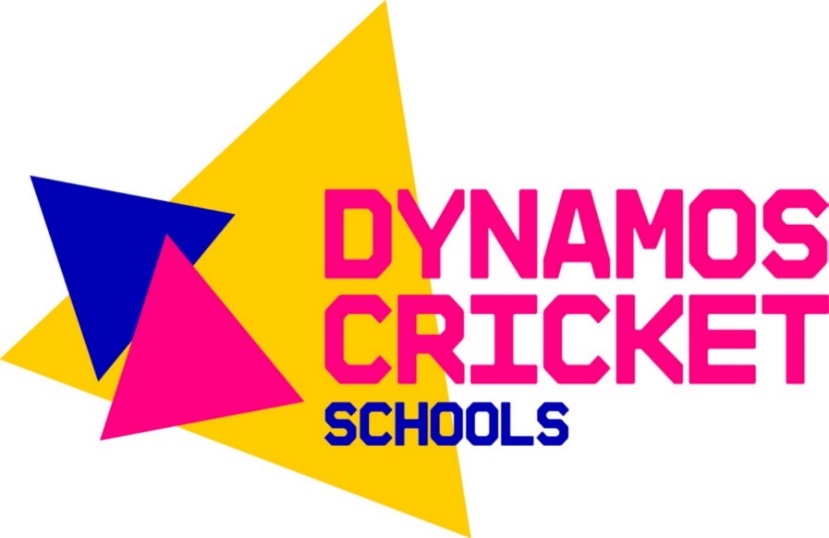 Players8 a side to include min 2 girls. Can be from Year 4/5/6Bowling5 balls per player then rotate with next fielder to bowl. Each player will bowl twice.BowlingUnderarm & Overarm bowling allowed.Pitch lengthClick here: ECB Recommended Junior FormatsPitch length17 yards (15.5m) Year 5 & 6 or 15 yards (13.7m) Year 4BattingPairs (20 balls per pair). BattingUmpires should use discretion to swap batters so each is given an opportunity to contributeScoringvia Countdown cricket scorer app: Android Click here  or IOS Click hereRunsAre scored by hitting past (4 runs) or over (6 runs) the boundary or completing ‘runs’ between the wickets. RunsNo-balls & wides are scored as 2 runs to batting team and no extra delivery to be bowled. Free Hit*Following a no ball or a wide, the batter receives a “free hit” from the batting tee, and any runs scored are added to the total for that delivery (for example 2 runs for a wide, plus 1 run from the “free hit” = 3 runs). Free Hit*Batters have 3 seconds to take their free hit and must hit in front of square.Out ifBowled, caught, run out (if out, swap ends and continue, 5 runs added to the fielding team)FieldingRotate after each overFieldingSAFETY: Except for the wicketkeeper no fielder may field within 10 yards of the batByesYes, if batters miss the ball or it hits part of the body they can still runNo balls/ WidesYes, if deemed un-hittable e.g. rolling, too high or too far to be hit fairly